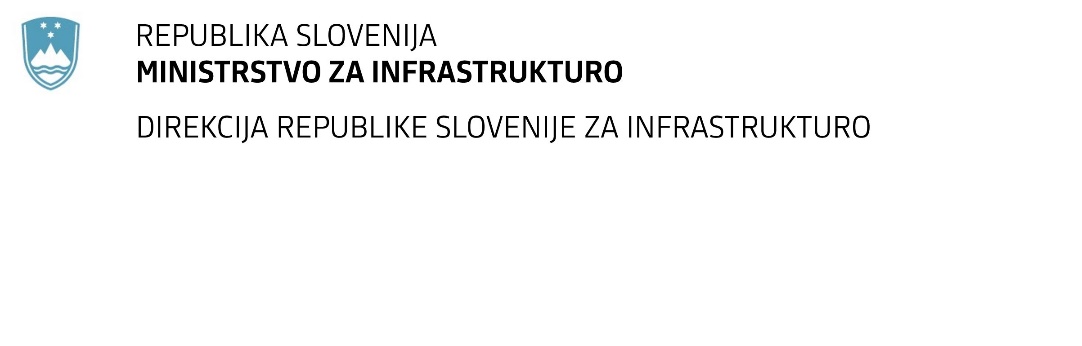 SPREMEMBA ROKA ODDAJE IN ODPIRANJA PONUDBza oddajo javnega naročila Obvestilo o spremembi razpisne dokumentacije je objavljeno na "Portalu javnih naročil". Obrazložitev sprememb:Spremembe so sestavni del razpisne dokumentacije in jih je potrebno upoštevati pri pripravi ponudbe.Številka:43001-527/2021-01oznaka naročila:D-13/22 G   Datum:31.01.2022MFERAC:2431-22-000039/0Rekonstrukcija mostu čez Bolsko pri Brodeh (CE0014) v km 8.760 in nadomestna gradnja mostu čez Bolsko pri Brodeh (CE0015) v km 9,050 na R2-447/290Rok za oddajo ponudb: 25.2.2022 ob 9.00Odpiranje ponudb: 25.2.2022 ob 10.01Rok za sprejemanje ponudnikovih vprašanj: 18.2.2022 do 12.00Garancija za resnost ponudbe velja na prvotno predviden rok za odpiranje ponudb.